Опросный лист для заказа ячеек ЯКНО-6(10) кВЗначения, указанные серым цветом приведены для примера, вместо них нужно указать то, что требуется.Сведения о заказчике: ________________________________________________________________Наименование обьекта: ______________________________________________________________Представитель заказчика: Ф.И.О.______________________________________________________Должность: _________________________________________Тел/Факс________________________№ п/пЗапрашиваемые данныеЗапрашиваемые данныеЗапрашиваемые данныеЗапрашиваемые данныеЗапрашиваемые данныеОтветы заказчика1Номинальное напряжение, кВНоминальное напряжение, кВНоминальное напряжение, кВНоминальное напряжение, кВНоминальное напряжение, кВ62Схема первичных соединений (графически, либо номер схемы)Схема первичных соединений (графически, либо номер схемы)Схема первичных соединений (графически, либо номер схемы)Схема первичных соединений (графически, либо номер схемы)Схема первичных соединений (графически, либо номер схемы)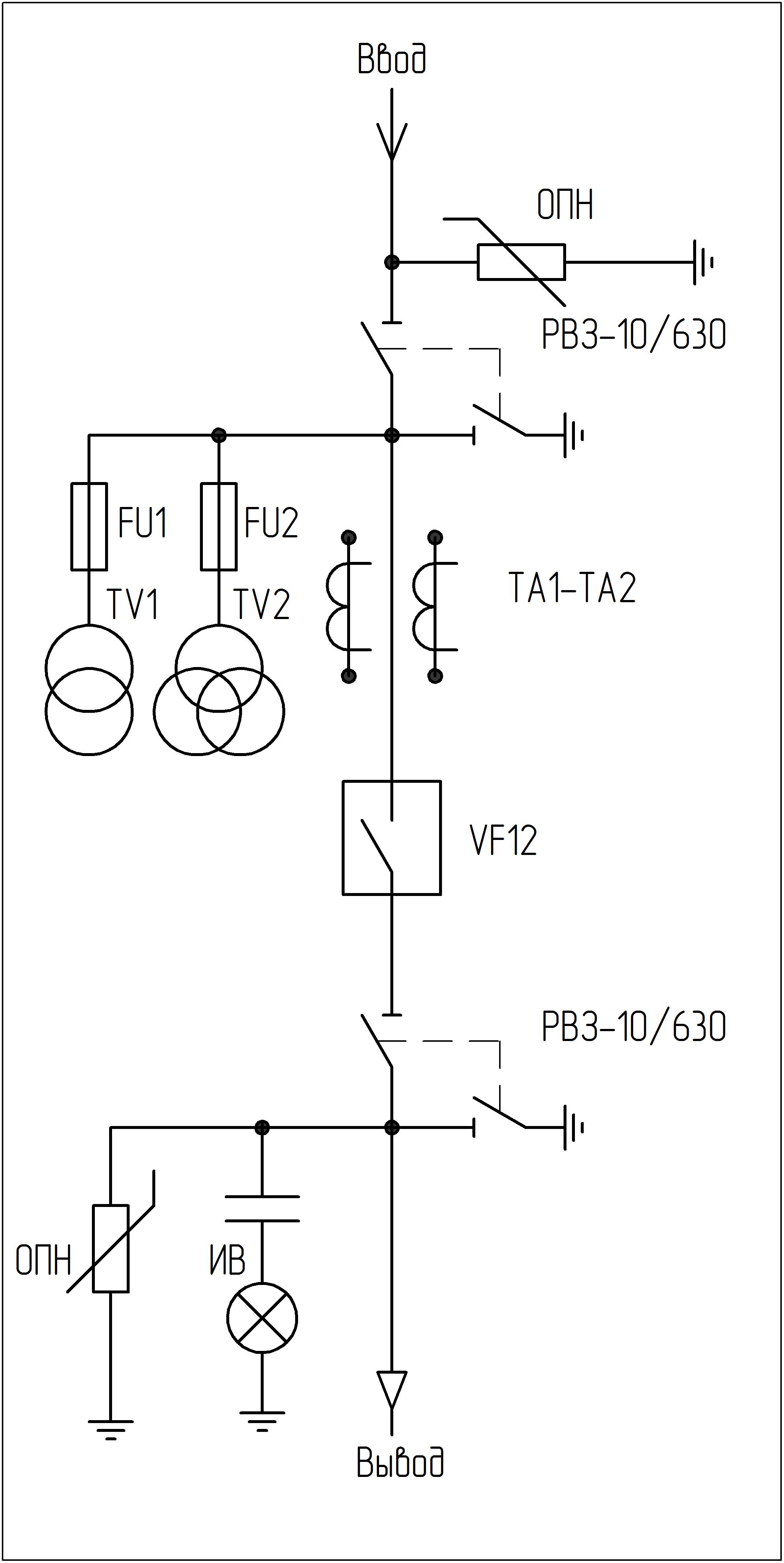 3Номинальный ток, АНоминальный ток, АНоминальный ток, АНоминальный ток, АНоминальный ток, А6304Исполнение         ввода / выводаИсполнение         ввода / выводаИсполнение         ввода / выводаВвод (воздух, кабель)Ввод (воздух, кабель)Воздух4Исполнение         ввода / выводаИсполнение         ввода / выводаИсполнение         ввода / выводаВывод (воздух, кабель)Вывод (воздух, кабель)Кабель5ВыключательВыключательТипТипТипVF12-S-10-20-630 У35ВыключательВыключательНапряжение оперативное, ВНапряжение оперативное, ВНапряжение оперативное, В~2206Разъединитель (тип)Разъединитель (тип)Разъединитель (тип)Разъединитель (тип)Разъединитель (тип)РВЗ-10/6307Трансформатор напряжения (тип)Трансформатор напряжения (тип)Трансформатор напряжения (тип)Трансформатор напряжения (тип)Трансформатор напряжения (тип)3хЗНОЛПМ-68Трансформатор тока (тип, класс точности, коэффициент трансформации)Трансформатор тока (тип, класс точности, коэффициент трансформации)Трансформатор тока (тип, класс точности, коэффициент трансформации)Трансформатор тока (тип, класс точности, коэффициент трансформации)Трансформатор тока (тип, класс точности, коэффициент трансформации)ТОЛ-10-I; 0,5/10Р; 300/59Трансформатор тока нулевой последовательности (ТЗЛК, ТЗЛМ, CSH)Трансформатор тока нулевой последовательности (ТЗЛК, ТЗЛМ, CSH)Трансформатор тока нулевой последовательности (ТЗЛК, ТЗЛМ, CSH)Трансформатор тока нулевой последовательности (ТЗЛК, ТЗЛМ, CSH)Трансформатор тока нулевой последовательности (ТЗЛК, ТЗЛМ, CSH)ТЗЛК-О5.110Трансформатор собственных нужд Трансформатор собственных нужд Трансформатор собственных нужд Трансформатор собственных нужд ОЛСП-1,25, ОЛС-4ОЛСП-1,2511Трансформатор собственных нужд Трансформатор собственных нужд Трансформатор собственных нужд Трансформатор собственных нужд ОСО-0,4 110/220 ВНет12Трансформатор освещения силовой Трансформатор освещения силовой Трансформатор освещения силовой Трансформатор освещения силовой Тип (ТСЛ, ТМГ)Нет13Трансформатор освещения силовой Трансформатор освещения силовой Трансформатор освещения силовой Трансформатор освещения силовой Мощность, кВА-14Вид защитыЦифровое устройство РЗА («Бастион», «Сириус», «Sepam 1000+») Цифровое устройство РЗА («Бастион», «Сириус», «Sepam 1000+») Цифровое устройство РЗА («Бастион», «Сириус», «Sepam 1000+») Цифровое устройство РЗА («Бастион», «Сириус», «Sepam 1000+») Бастион МПЗ-0114Вид защитыТоковая отсечкаТоковая отсечкаТоковая отсечкаТоковая отсечкаДа14Вид защитыМТЗ МТЗ МТЗ МТЗ Да14Вид защитыПерегрузкаПерегрузкаПерегрузкаПерегрузкаДа14Вид защитыЗащита от минимального напряженияЗащита от минимального напряженияЗащита от минимального напряженияЗащита от минимального напряженияДа14Вид защитыАПВАПВАПВАПВДа15Учет электроэнергии (тип счетчика)Учет электроэнергии (тип счетчика)Учет электроэнергии (тип счетчика)Счетчик активной энергииСчетчик активной энергии-15Учет электроэнергии (тип счетчика)Учет электроэнергии (тип счетчика)Учет электроэнергии (тип счетчика)Счетчик реактивной энергииСчетчик реактивной энергии-15Учет электроэнергии (тип счетчика)Учет электроэнергии (тип счетчика)Учет электроэнергии (тип счетчика)Активно-реактивный счетчикАктивно-реактивный счетчикМеркурий 230AR16Освещение и обогревОсвещение и обогревОсвещение и обогревОсвещение и обогревОсвещение и обогревНет17Индикатор высоковольтныйИндикатор высоковольтныйИндикатор высоковольтныйИндикатор высоковольтныйИндикатор высоковольтныйИН3-10-0218ВольтметрВольтметрВольтметрВольтметрВольтметрДа19АмперметрАмперметрАмперметрАмперметрАмперметрНет20Ограничители перенапряженияОграничители перенапряженияОграничители перенапряженияОграничители перенапряженияОграничители перенапряженияОПН-П-621Наличие разрядниковНаличие разрядниковНаличие разрядниковНаличие разрядниковНаличие разрядниковНет22Наличие рамы воздушного вводаНаличие рамы воздушного вводаНаличие рамы воздушного вводаНаличие рамы воздушного вводаНаличие рамы воздушного вводаДа23Наличие салазокНаличие салазокНаличие салазокНаличие салазокНаличие салазокДа24Количество, шт.Количество, шт.Количество, шт.Количество, шт.Количество, шт.